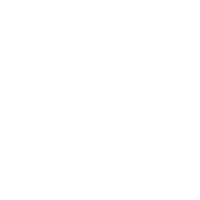 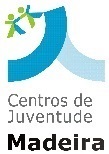 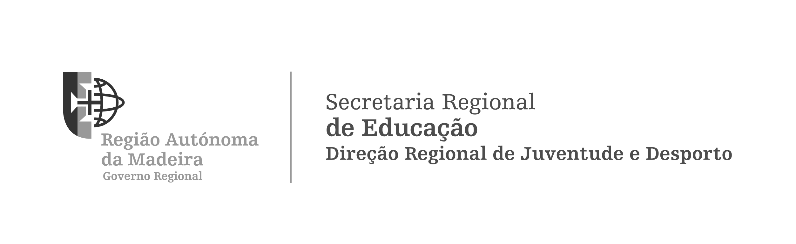 Data   1   REQUERENTE Nome / Entidade        Morada / Sede        NIF / NIPC           Pessoa responsável        Email        Contacto telefónico                  Contacto telefónico (alternativo)         2   ESTADIA Data de entrada           Data de saída   Hóspedes (no caso de não dispor do número definitivo, indicar o número estimado)  3   JUSTIFICAÇÃO Descrição da atividade em que se enquadra o pedido de apoio:  Objetivos        Público-alvo        Resultados/impacto esperado junto do público juvenil       Fundamentação do pedido(Justificar a importância do apoio da DRJD para a viabilização da atividade, se existe envolvimento dos jovens na mesma e de que forma é uma mais valia a utilização do Centro de Formação Escutista)Enviar o formulário, devidamente preenchido, para o email drjd@madeira.gov.pt.MasculinoMasculinoFemininoFemininoIdadeN.º de pessoasIdadeN.º de pessoas3 - 11 anos3 - 11 anos12 - 30 anos12 - 30 anos> 31 anos> 31 anosTotalTotal Necessidades Especiais    Não      SimSe SIM, especifique:       Necessidades Especiais    Não      SimSe SIM, especifique:       Necessidades Especiais    Não      SimSe SIM, especifique:       Necessidades Especiais    Não      SimSe SIM, especifique:      